DRUK – NR 8 					Gdańsk, dnia ……………………………………………………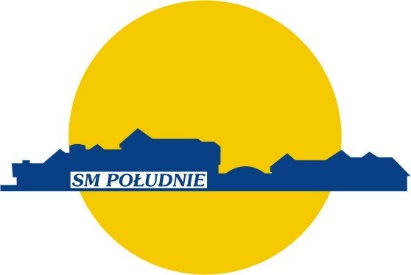 WNIOSEKO DOKONANIE MIĘDZYODCZYTU PODZIELNIKÓW KOSZTÓW C.O.…………………………………………………………………….Imię, nazwisko……………………………………………………………………adres lokalu w zasobach Spółdzielni…………………………………………………………………….telefon kontaktowy……………………………………………………………………nr ewidencyjny lokaluW związku  …………………………:……………………………………………………………………………………………………. proszę o dokonanie międzyodczytu:  podzielników kosztów/ ciepłomierza w lokalu przy ul. ………………………………………………………………………………………………….Informację dotyczącą nadpłaty lub niedopłaty proszę przesłać na adres /w mail/:…………………………………………………………………….…………………………………………………………………….…………………………………………………………………….Nr konta: …………………………………………………………………………………………………………………………………………											………………………………………………………………….							/Podpis członka lub właściciela lokalu/Wyrażam zgodę na przetwarzanie moich danych osobowych, przez Spółdzielnię Mieszkaniową „Południe” z siedzibą w Gdańsku, ul. Strzelców Karpackich 1 w celu rozliczenia centralnego ogrzewania.SM „Południe” informuje, że zgodnie z przepisami Ustawy z dnia 29.08.1977 roku o ochronie danych osobowych, podanie danych jest dobrowolne, a ponadto przysługuje prawo dostępu do treści swoich danych oraz ich poprawienie.Administratorem Pani/Pana danych osobowych jest Spółdzielnia Mieszkaniowa „POŁUDNIE” w Gdańsku przy ul. Strzelców Karpackich 1.